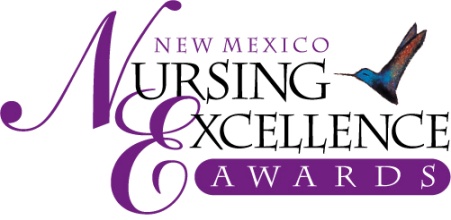 Nursing Leadership Awards2021 Nomination Criteria – For Review OnlyCATEGORIESNOTE: A nurse may not be nominated again in the same category in which they have won previously.Nominations are Due September 3, 2021Only Online Submissions will be Accepted – Submit nominations at www.NMNursingExcellence.org/Nursing-Excellence-AwardsNOMINATION CRITERIA for Leadership Categories1.  How does this nurse create/ensure a healthy dynamic environment that is healing and supports empowered professional practice, which improves quality patient care? (30%)Visionary leadershipPersistent focus on mission: patient/family careExpects and rewards creativity and innovations in patient/family care and leadershipInnovative strategies employed to match talents of staff with needs of patients/familiesMechanisms are in place to run interference on behalf of staff at the point of careModels effective stewardship of financial, equipment and personnel resources2.  How does this nurse commit to the organization and its community through participation in patient care/community improvement efforts? (25%)Models exemplary relationship skills, builds coalitionsDevelops the talents of each member on the team3.  How does this nurse utilize professional standards to advance nursing practice? (20%)Integrates clinical specialty and professional standards throughout the scope of responsibilityExemplifies integrity and fairness Selfless with time Sense of humor 4. How does this nurse advance team cohesiveness and ensure positive team dynamics? (15%)Staff are acknowledged as major assets    Professional practice of nursing is admired and respected by colleagues	Competence in advising/mentoringEmotional/individual supportRecognition/acknowledgement of others5.  How does this nurse demonstrate positive recruitment and retention strategies? (10%)2021 Nursing Leadership Awards - Example NominationInformation about NomineeNomination Category	     Nominee Name: LAST         		 	FIRST (no nicknames)         			         MI      Employer/Organization          				 Job Title         Degrees/Credentials (RN, LPN, etc.)         				Nominee NM resident 2020?   YES (Consideration may be given to a nurse who is not a NM resident if that nurse is primarily employed in NM.   Contact meggin@nmcne.org with questions)Complete Work Address 	     Personal Mailing Address 	     (We send congratulatory letter and would like to have nominee’s home address)Daytime Phone          			Email (req.)        Information about NominatorNominated By 	          Business/Organization/Affiliation 	     Nominator’s Complete Address: 	     Daytime Phone           				Email            Professional Reference(Must be from the nominee’s current work organization)Name:	      Duty Title: 	     Organization:	      			Daytime Phone:       			Email:        Nominee Biography(Please confine information to this form.  No attached resumes will be accepted.)Nominee Name:       Credentials:      Present Position/Job Title: 	     Education (include basic preparation through highest degree held)  Degree Awarded         Institution, City, State                                         	      Major Area of Study   	       Year Degree Awarded  Work ExperienceNumber of years as nurse:            Job Title                      		Institution, City, State                                                                                      	DatesCommittees: 	     Professional Organizations: 	     Community Activities: (If applicable)	          Publications (Provide latest publication and total number published):       Awards: 	     Nomination Essay: In addition to the information listed on the first 3 pages of this form, please provide a summary of no more than 2 pages, double-spaced, in 12-point-font, describing why you feel this nominee deserves the New Mexico Nursing Excellence Award. NOTE: If over 2 pages, only the first 2 pages will be eligible for review. PLEASE do not include your nominee's name in the essay. It is imperative that our review panel does not know the identity of nominees during the selection process.Please cite specific examples of accomplishments referring to the criteria listed for the specific award category. Describe how the person demonstrates caring that goes beyond the expected behaviors associated with providing competent and compassionate nursing care.  (See “Tips for Completing a Successful Nomination”)Remember - specific examples are a great way to share the nurse’s contributions and show how the nurse meets the criteria. You may write essay on this form or attach to form.If a nomination category is not identified, the New Mexico Nursing Excellence Award Selection Committee will select a category based on the information provided.  Also, the Committee reserves the right to place nominees in the category that best fits their nomination and/or enhances the nominee’s ability to compete for the award.Emerging Nurse LeaderInclusive of charge nurses, assistant nurse managers, supervisors; first-line nurse leaders are those professionals who are responsible for overseeing first-level nursing services.Nursing LeadershipInclusive of clinical nurse managers, coordinators, directors; these middle management nurse leaders are often responsible for overseeing several units, departments, or service lines within an organization.Nurse Executive LeadershipInclusive of Chief Nursing Officers (CNOs) Chief Executive Officers (CEO), Deans, executive vice presidents of nursing, or equivalent, these professionals are responsible for leadership at the executive table; designing strategic, operational delivery systems and directing patient care services/education throughout an organization